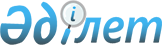 Об отзыве из Парламента Республики Казахстан проекта Закона Республики Казахстан "О ратификации Протокола о внесении изменений в Соглашение о сотрудничестве государств-участников Содружества Независимых Государств в борьбе с хищениями автотранспортных средств и обеспечении их возврата от 25 ноября 2005 года"Постановление Правительства Республики Казахстан от 9 сентября 2020 года № 565
      Правительство Республики Казахстан ПОСТАНОВЛЯЕТ:
      отозвать из Парламента Республики Казахстан проект Закона Республики Казахстан "О ратификации Протокола о внесении изменений в Соглашение о сотрудничестве государств-участников Содружества Независимых Государств в борьбе с хищениями автотранспортных средств и обеспечении их возврата от 25 ноября 2005 года", внесенный постановлением Правительства Республики Казахстан от 31 декабря 2019 года № 1038.
					© 2012. РГП на ПХВ «Институт законодательства и правовой информации Республики Казахстан» Министерства юстиции Республики Казахстан
				
      Премьер-Министр
Республики Казахстан 

А. Мамин
